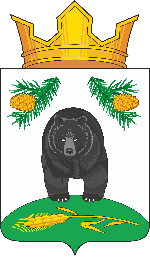 АДМИНИСТРАЦИЯ НОВОКРИВОШЕИНСКОГО СЕЛЬСКОГО ПОСЕЛЕНИЯПОСТАНОВЛЕНИЕ09.02.2023                                                                                                                         № 18О внесении изменений в постановление АдминистрацииНовокривошеинского сельского поселения от 31 мая 2010 года № 39 «Об утверждении Положения об оплате труда работников исполняющих обязанности по техническому обеспечению органов местного самоуправления Новокривошеинского сельского поселения, а также рабочих»	В  соответствии с постановлением Администрации Томской области от 16 января 2023 № 12а «О внесении изменений в отдельные постановления Администрации Томской области», в целях совершенствования структуры заработной платы работников Администрации Новокривошеинского сельского поселения	ПОСТАНОВЛЯЮ:	1. Увеличить с 1 февраля 2023 года для работников муниципальных бюджетных, казенных учреждений, кроме работников являющихся муниципальными служащими, гарантированную часть заработной платы (оклад) на 6,3% в части изменения размеров должностных окладов, в рамках увеличения МРОТ с 01.01.2023г., за счет изменения системы компенсационных и стимулирующих выплат.	2. Внести  в постановление Администрации Новокривошеинского сельского поселения    от 31.05.2010 № 39 «Об утверждении Положения об оплате труда работников исполняющих обязанности по техническому обеспечению органов местного самоуправления  Новокривошеинского  сельского поселения, а также рабочих» следующие изменения:	в размерах должностных окладов по общеотраслевым должностям руководителей, специалистов, служащих и общеотраслевым профессиям рабочих, иных  специалистов, утвержденных указанным постановлением в части III «Должностные оклады» в пункте 3.1 таблицу изложить в следующей редакции:	3. Бухгалтерии привести штатное расписание в соответствии с настоящим постановлением.	4. Настоящее постановление вступает в силу с даты его подписания и распространяется  на правоотношения, возникшие с 1 февраля 2023 года.           5. Контроль за исполнением  постановления оставляю за собой.Глава Новокривошеинского сельского поселения(Глава Администрации)                                                                   		      А.О. Саяпин«Наименование должностиРазмер должностногоОклада (рублей)Администратор по работе с населением6817,02Администратор с.Малиновка6817,02Специалист по ЖКХ, ГО и ЧС7486,71Бухгалтер-кассир8514,62Водитель 7227,34Уборщик служебных помещений5273,54»